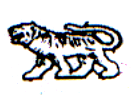 АДМИНИСТРАЦИЯ МИХАЙЛОВСКОГО МУНИЦИПАЛЬНОГО РАЙОНА ПРИМОРСКОГО КРАЯП О С Т А Н О В Л Е Н И Е24.04.2015 г.                                          с. Михайловка                                               № 390-па О внесении изменений в постановление администрации Михайловского муниципального района от 25.12.2014 г. № 1561-па «Об утверждении устава муниципального бюджетного общеобразовательного учреждения «Основная общеобразовательная школа с. Даниловка» в новой редакции»В соответствии со ст. 32 Устава Михайловского муниципального района администрация Михайловского муниципального районаПОСТАНОВЛЯЕТ:1. Внести в постановление администрации Михайловского муниципального района от 25.12.2014 г. № 1561-па «Об утверждении устава муниципального бюджетного общеобразовательного учреждения «Основная общеобразовательная школа с. Даниловка» в новой редакции» следующие изменения:1.1. Пункт 4 изложить  в новой редакции:«4. Управлению культуры и внутренней политики (Никитина) обнародовать настоящее постановление в местах установленных Уставом Михайловского муниципального района».2. Управлению культуры и внутренней политики (Никитина) опубликовать настоящее постановление в общественно-политической газете «Вперед». 3. Муниципальному казённому учреждению «Управление по организационно-техническому обеспечению деятельности администрации Михайловского муниципального района» (Шевченко) разместить настоящее постановление на официальном сайте администрации Михайловского муниципального района.4. Настоящее постановление вступает в силу с момента его опубликования.5. Контроль за выполнением настоящего постановления возложить на заместителя главы администрации муниципального района Н.В. Андрущенко.Глава Михайловского муниципального района –Глава администрации района                                                         А.И. Чеботков